Mini-Pupillage Application Form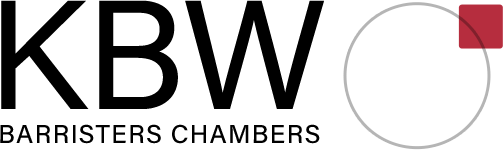 Please return your completed application toKBW, The Engine House, 1 Foundry Square, Leeds, LS11 5DLOr via e-mail to ianmullarkey@kbwchambers.comIf you have any queries or require any further information please contactIan Mullarkey in Chambers on (0113) 297 1200 or the above e-mail.Name:Address:Telephone number(s): Home:                                                                                       Mobile:                                            E-mail address:Contact in Case of Emergency:Name:		                                     Relationship:Emergency contact telephone number:     Do you consider yourself to have a disability?  Yes / NoIf yes, please provide details of disability:Have you been Called to the Bar of England and Wales?    Yes / NoIf yes, year of Call?   Have you completed the BPTC?      Yes / NoIf yes, year completed?                                              Grade awarded?Which institution?If currently studying the BPTC, which institution? If no, when do you intend to start the BPTC?Do you hold a qualifying law degree or GDL / CPE?    Yes/NoIf a qualifying law degree:Awarding University?Year completed?                                                                  Class of degree?If GDL/CPE, year completed?                                          Grade awarded?If non-law degree, subject?                                              Class of Degree?Awarding University?                                                        Year of Graduation?If current undergraduate or GDL / CPE student:Year of study?                                         University/College?Course?Why do you want to undertake a mini-pupillage at KBW Chambers? (max 150 words)What area of law would you like to see reformed and why? (max 150 words)Why do you wish to live and practice on the North Eastern Circuit? (Max 100 words)